Сумська міська радаVІII СКЛИКАННЯ       СЕСІЯРІШЕННЯвід                       2021 року  №         -МРм. СумиРозглянувши звернення юридичної особи, надані документи, враховуючи рекомендації постійної комісії з питань архітектури, містобудування, регулювання земельних відносин, природокористування та екології Сумської міської ради (протоколи: від 03 вересня 2020 року № 202 та від 04 січня                        2021 року № 2), відповідно до статей 12, 122, 123 Земельного кодексу України, пункту 5 статті 16 Закону України «Про Державний земельний кадастр», керуючись пунктом 34 частини першої статті 26 Закону України «Про місцеве самоврядування в Україні», Сумська міська рада  ВИРІШИЛА:Відмовити Товариству з обмеженою відповідальністю «Макрос» (31787314) у наданні в оренду земельної ділянки за адресою: м. Суми, в районі Блакитних озер біля дачного кооперативу «Залізничник» у зв’язку з невідповідністю вимогам частини п’ятої статті 16 Закону України «Про Державний земельний кадастр», а саме: відсутністю у зверненні кадастрового номера земельної ділянки, який зазначається у рішенні органу місцевого самоврядування про передачу цієї земельної ділянки у користування, та площі земельної ділянки. Сумський міський голова						            О.М. ЛисенкоВиконавець: Клименко Ю.М.Ініціатор розгляду питання - постійна комісія з питань архітектури, містобудування, регулювання земельних відносин, природокористування та екології Сумської міської радиПроєкт рішення підготовлено Департаментом забезпечення ресурсних платежів Сумської міської ради.Доповідач – Клименко Ю.М.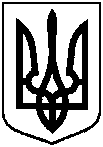 Проєкт оприлюднено«__»_________________2021 р.Про відмову Товариству з обмеженою відповідальністю «Макрос» у наданні в оренду земельної ділянки за адресою:                  м. Суми, в районі Блакитних озер біля дачного кооперативу «Залізничник»